MAURINO – Baredi 2022 (ni novih podatkov – obrano)Vsebnost olja v laboratorijski oljarni 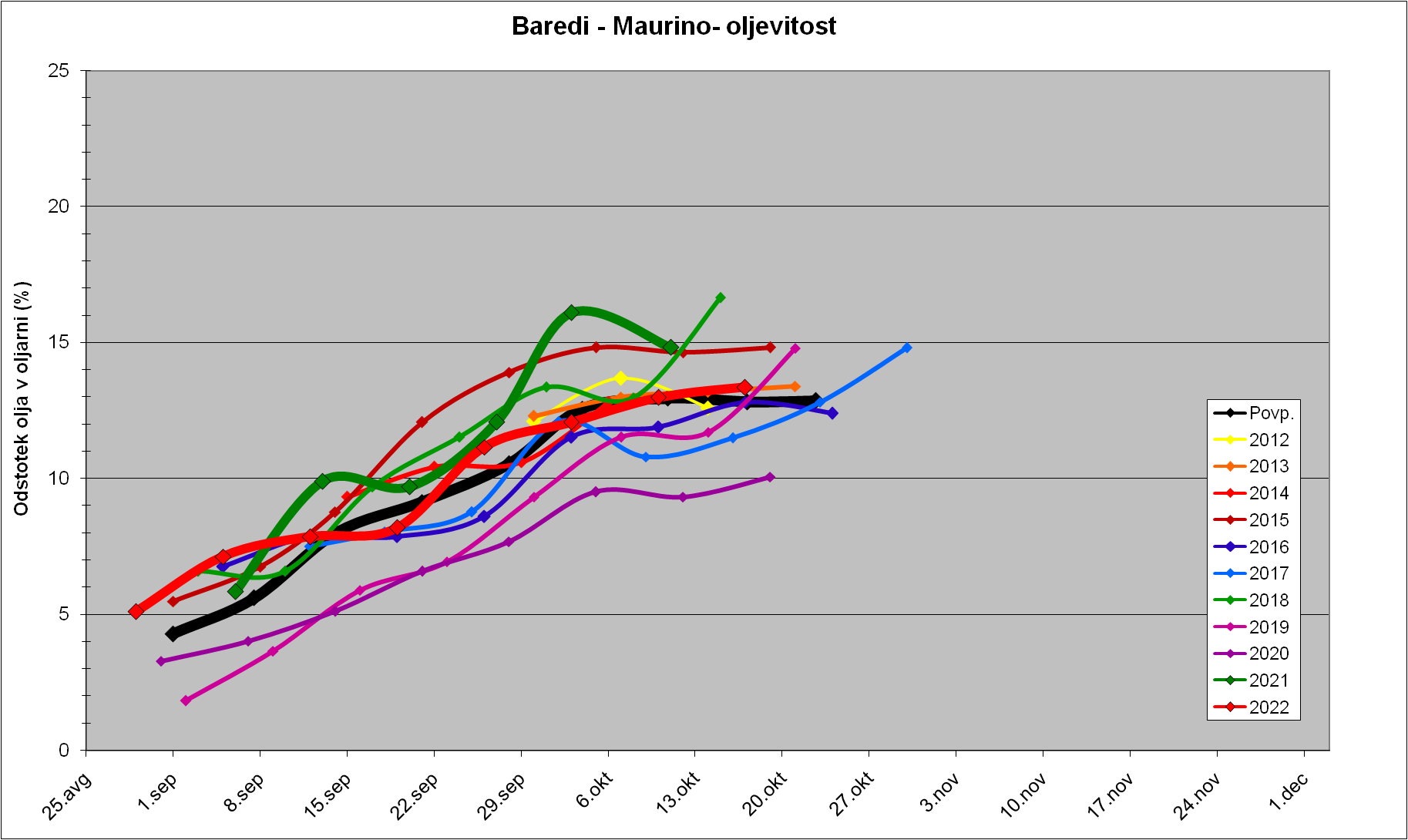 Indeks zrelosti 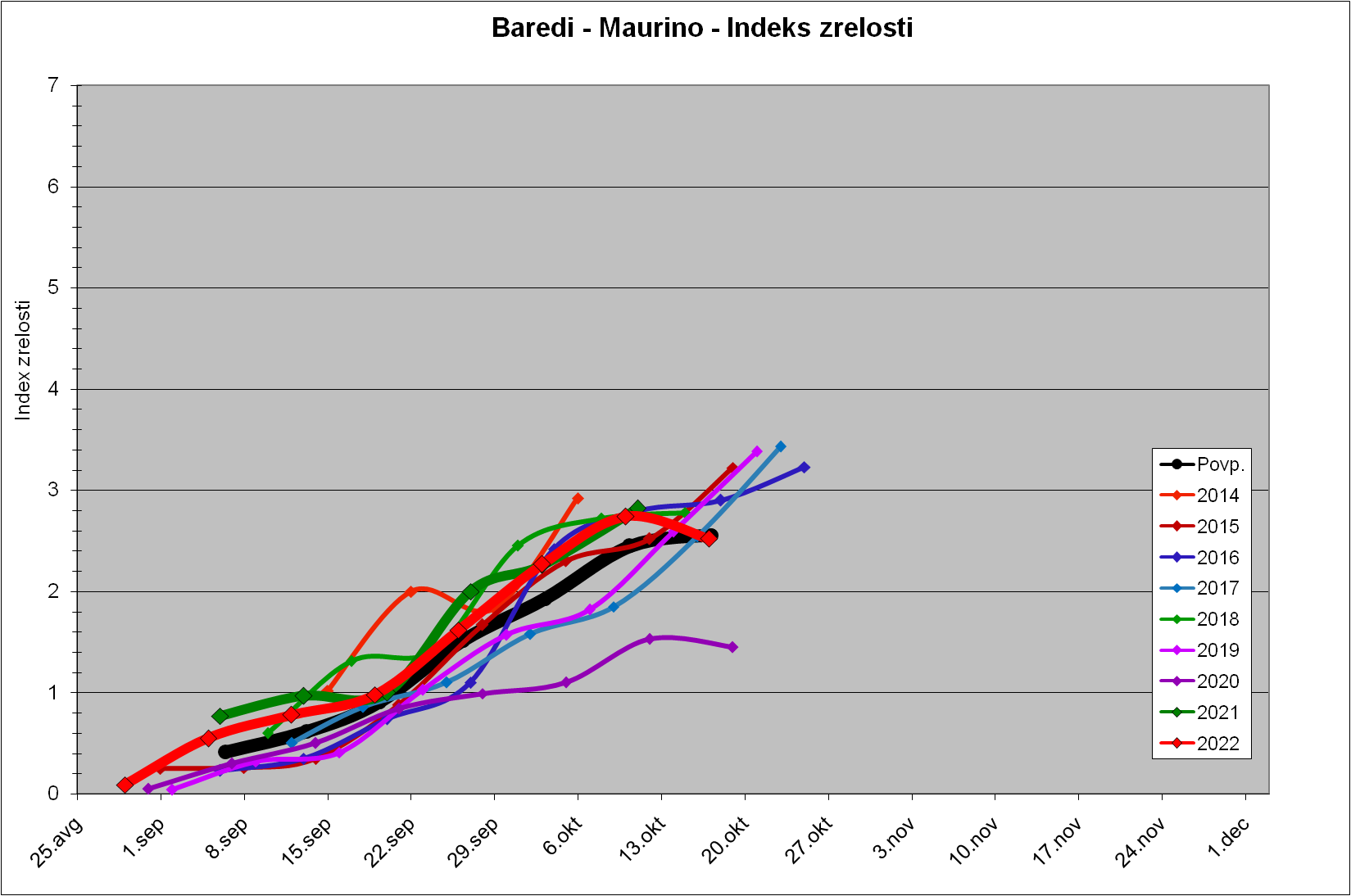 Trdota plodov 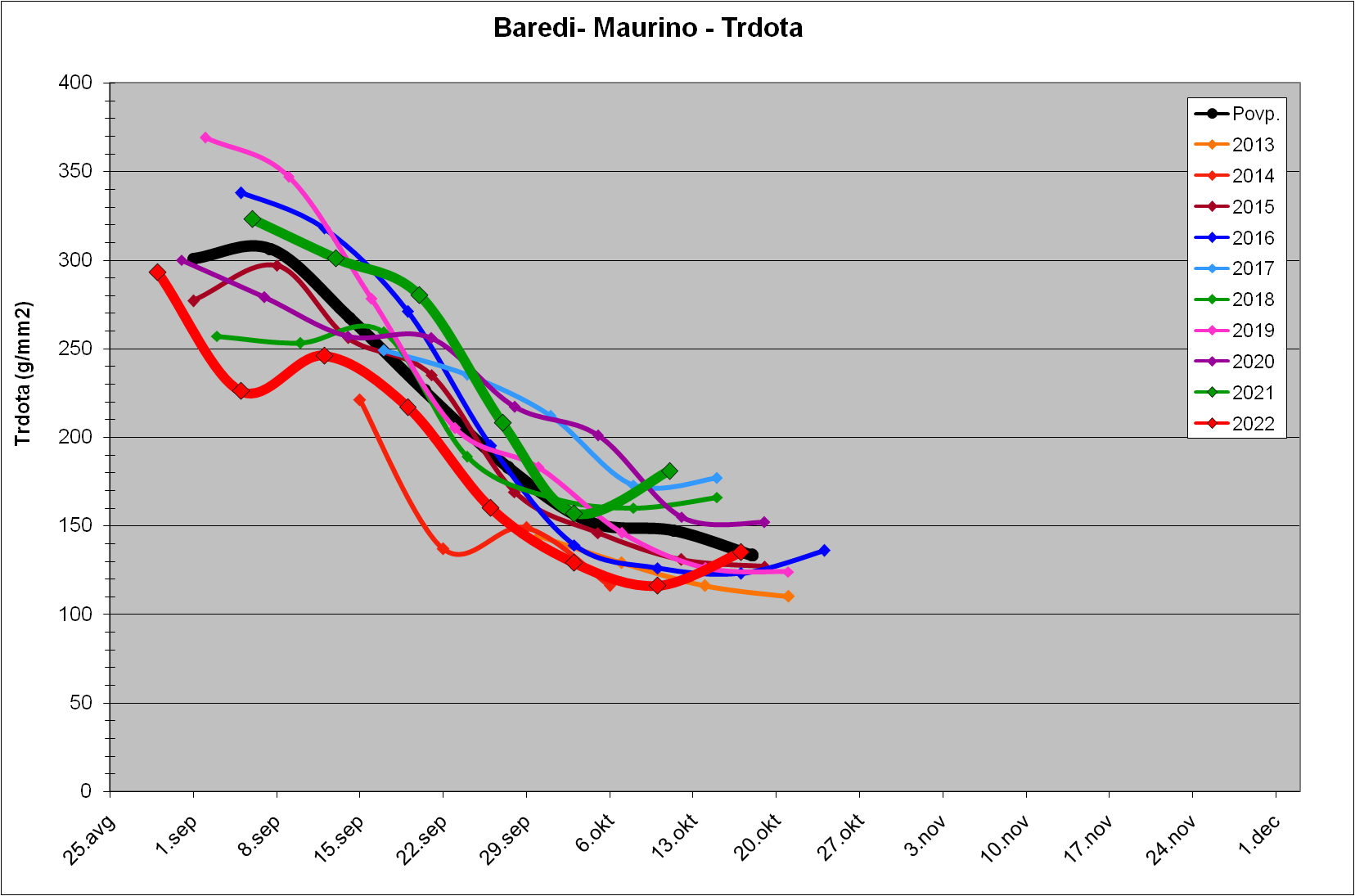 